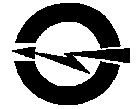 ПУБЛИЧНОЕ  АКЦИОНЕРНОЕ ОБЩЕСТВО«ВОЛГОГРАДОБЛЭЛЕКТРО»(ПАО ВОЭ). Волгоград,  ул. Шопена, д. 13. Тел.: 48-14-21, факс: 48-14-22, электронная почта: voe@voel.ru № р/с 40702810111020101044 Волгоградское ОСБ №8621  ПАО Сбербанк, к/с 30101810100000000647, БИК 041806647, ИНН/КПП 3443029580/345250001, ОГРН 1023402971272ИЗВЕЩЕНИЕо проведении запроса предложений по выбору поставщика на право заключения договора поставки товара (арматура для СИП) для нужд ПАО «Волгоградоблэлектро»№ п/пНаименование п/пСодержаниеСпособ закупкиОткрытый запрос предложенийЗаказчикПАО «Волгоградоблэлектро»Место нахождения: . Волгоград, ул. Шопена, д. 13Почтовый адрес: . Волгоград, ул. Шопена, д. 13Адрес электронной почты: voe223fz@voel.ruКонтактные лицаПо вопросам организационного характера:Буянов Георгий Дмитриевич, Балашова Нина АнатольевнаТел.: (8442) 56-20-88 (доб.1132,1133), адрес электронной почты: voe223fz@voel.ruПо вопросам требуемых характеристик товаров, работ, услуг (качество, количество и др.):Пустовецкий Константин АлексеевичТел.: (8442)56-20-88, доб. 1096Нормативные документы, регламентирующие проведение закупочной процедурыФедеральный закон от 18 июля . № 223-ФЗ «О закупках товаров, работ, услуг отдельными видами юридических лиц», Положение о порядке проведения регламентированных  закупок товаров,  работ,  услуг  для  нужд публичного акционерного общества «Волгоградоблэлектро», утвержденное протоколом совета директоров №10 05.06.2017г. Предмет закупочной процедуры Право заключения договора поставки товара (арматура для СИП) для нужд ПАО «Волгоградоблэлектро».Предмет договора, сроки и место поставки товаров, выполнения работ, оказания услуг и другие требования:Лот № 1: Арматура для СИП.Место поставки товаров: 400075, г. Волгоград, ул. Шопена,13.Срок действия договора: с даты подписания сторонами договора и до 31.12.2018г.Срок предоставления гарантии качества на товары: минимальный срок предоставления гарантии качества на товары – 5 лет с момента выпуска на арматуру фирм «Нилед», «Энсто», «ВК», «Nexans».Электроматериалы должны быть новыми.Арматура для СИП – фирм «Нилед», «Энсто», «ВК», «Nexans».Поставка товара (партия товара) осуществляется в объеме по заявке Заказчика. Максимальный срок поставки товаров (партии товара), в течение 20 календарных дней с подачи заявки.Сведения об объеме поставляемых товаров, выполняемых работ, оказываемых услуг, требованиях, установленные Заказчиком к качеству, техническим характеристикам товара, сопроводительным документам, требования к его безопасности, и иные требования, указаны подробно в «Техническом задании» Том № 2  документации запроса предложений.Начальная (максимальная) цена договора (цена лота)Лот № 1: Начальная (максимальная) цена договора: 3 362 208,54 (три миллиона триста шестьдесят две тысячи двести восемь) рублей 54 копейки, с учетом НДС 18%. Начальная (максимальная) цена договора без НДС: 2 849 329,27  (два миллиона восемьсот сорок девять тысяч триста двадцать девять) рублей 27 копеек. В случае, если участник закупки не является плательщиком НДС, то цена, предложенная таким участником, не должна превышать установленную начальную (максимальную) цену без НДС. При этом на стадии оценки и сопоставления заявок для целей сравнения ценовые предложения других участников также будут учитываться без НДС.Порядок и сроки оплаты товаров, работ, услугПорядок и срок оплаты товаров, работ, услуг, предлагаются участником закупки, в соответствии с критериями указанными в документации: с предварительным авансовым платежом, либо отсрочка оплата по окончании поставки товара (максимальный размер предварительного авансового платежа не должен превышать 30% от цены договора).Порядок формирования цены договора (цены лота)Цена сформирована с учётом стоимости услуг и расходов Исполнителя на перевозку, страхование, уплату таможенных пошлин, налогов и других обязательных платежей, с учётом оплаты за  НДС.Размер и валюта обеспечения заявки. Лот № 1: обеспечение заявки составляет 336 220,85 рублей (10 %) от начальной (максимальной) цены договора, указанной в настоящем извещении. Примечание: В платежном поручении необходимо указать название и номер закупки, по которой производится обеспечение.Расчетный счет ПАО «Волгоградоблэлектро» № р/с 40702810111020101044 Волгоградское ОСБ №8621  ПАО Сбербанк, к/с 30101810100000000647, БИК 041806647, ИНН/КПП 3443029580/345250001, ОГРН 1023402971272 Размер и валюта обеспечения  договора. Реквизиты для перечисления обеспечения:Не установлено.Место подачи заявок. Волгоград, ул. им. Шопена, д. 13, кабинет СОРЗ в запечатанном конверте (время работы по приему заявок: с 8.00 до 17.00, пятница до 16.00, обеденный перерыв с 12.00 до 12.48, выходные дни: суббота, воскресенье, (в связи с тем, что на предприятии осуществляется контрольно-пропускной режим, лицу подающему заявку необходимо иметь при себе документ удостоверяющий личность).Срок подачи заявок на участие в закупкеС момента размещения извещения о закупке в единой информационной системе по 15 час. 00 мин. (время московское) «24» августа 2018 года.Срок предоставления участникам закупки разъяснений положений документации С момента размещения извещения о закупке в единой информационной системе по 12 час. 00  мин. (время московское) «21» августа 2018 года.Место вскрытия конвертов с заявками, рассмотрения заявок и подведения итогов. Волгоград, ул. Шопена, 13. Дата вскрытия конвертов с заявками10 час. 00  мин. (время московское) «27» августа 2018 года.Дата рассмотрения заявок11 час. 00  мин. (время московское) «28» августа 2018 года.Дата подведения итоговне позднее 12 час. 00  мин. (время московское) «14» сентября 2018 года.ПереторжкаПроцедура переторжки может быть объявлена после проведения отборочной стадии. Срок место порядок предоставления документации о закупке.Документация и извещение в форме электронного документа, размещена на сайте Заказчика www.voel.ru, в единой информационной системе www.zakupki.gov.ru и доступна для ознакомления бесплатно.Срок предоставления документации с момента размещения закупочной процедуры в единой информационной системе, по дату окончания подачи заявок на участие в закупочной процедуре.Особенности участия в закупке субъектов малого и среднего предпринимательстваНе установлены.Прочая информацияДанный запрос предложений не является торгами (конкурсом или аукционом), и его проведение не регулируется статьями 447-449 части первой Гражданского кодекса Российской Федерации, п.2 ст. 3 Федерального закона от 18.07.2011 № 223-ФЗ «О закупках товаров, работ, услуг отдельными видами юридических лиц». Запрос предложений также не является публичным конкурсом и не регулируется статьями 1057-1061 части второй Гражданского кодекса Российской Федерации. Заказчик имеет право отказаться от всех полученных Заявок по любой причине или прекратить процедуру Запроса предложений в любой момент, не неся при этом никакой ответственности перед Участниками.